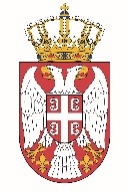 Permanent Mission of the  of  to the United Nations Office in Working Group for UPR Interactive Dialogue on Report of Belgium	May 2021The Republic of Serbia welcomes the participation of the delegation of Belgium at the 38 Session of the UPR. Belgium has shown a high level of commitment to the UPR mechanisms and to the implementation of the recommendation from the previous cycle.We in particular welcome the measures on strengthening the external independent mechanism for the oversight of the police services.We would like to recommend to Belgium the following:- to ensure the development of programs and policies to prevent the sexual exploitation and abuse of children, as well as the recovery and social reintegration of victims;- to ensure the effective implementation of the national strategy for Roma integration, by adopting a plan that includes special measures for Roma women and children, by creating a special and adequate budget for these purposes.We wish Belgium a successful review process.